													PROJEKT                UCHWAŁA  NR …./……./2022               RADY  MIEJSKIEJ W ROGOŹNIEz dnia ………………./2022w sprawie: nadania nazwy drodze wewnętrznej  w miejscowości  RogoźnoNa podstawie art. 18 ust. 2 pkt 13  ustawy  z dnia 8 marca 1990 r. o samorządzie gminnym                         (t.j. Dz. U. z 2022r., poz. 559 ze zm.), art. 8 ust. 1a ustawy z dnia 21 marca 1985 r. o drogach publicznych (t.j. Dz.U z 2021 r., poz. 1376 ze zm.) uchwala się, co następuje:§ 1Drodze wewnętrznej usytuowanej na działce o nr ewidencyjnym 2482 w miejscowości Rogoźno nadaję się nazwę:  ul. Pogodna.Lokalizację i zasięg nazwy określa odpowiednio załącznik do niniejszej uchwały.                                                                   § 2Wykonanie uchwały powierza się Burmistrzowi Rogoźna.                                                                         § 3  Uchwała wchodzi w życie po upływie  14 dni od jej ogłoszenia w Dzienniku Urzędowym Województwa Wielkopolskiego.Projekt                 						Załącznik do Uchwały Nr ..../........2022                						 Rady Miejskiej w Rogoźnie                  						z dnia  ……………….. 2022w sprawie: nadania nazwy drodze                          wewnętrznej w miejscowości                                   Rogoźno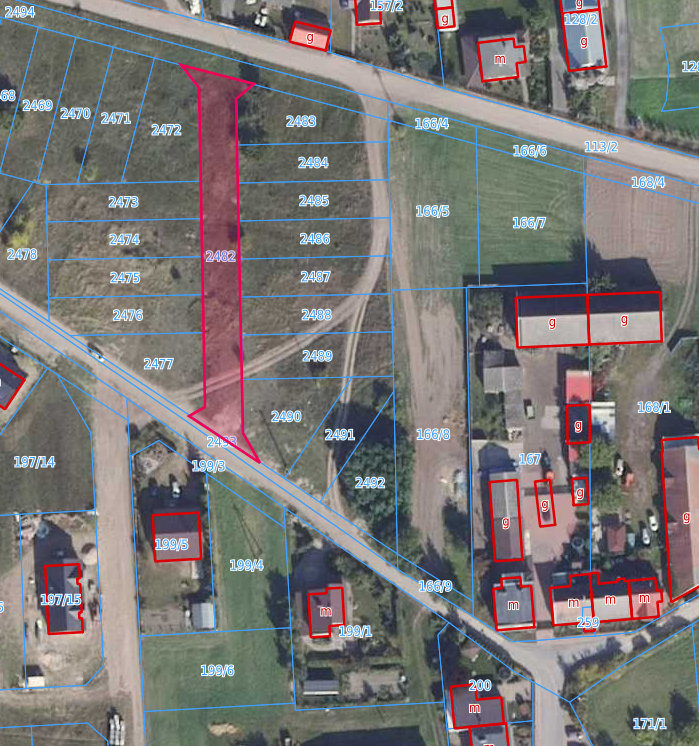 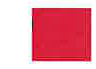 ul. Pogodna (dz. 2482, obr. Rogoźno )PROJEKTUZASADNIENIE   DO  UCHWAŁY  NR ……/……./2022 RADY MIEJSKIEJ  W ROGOŹNIEz dnia ………………2022r.w sprawie: nadania nazwy drodze wewnętrznej  w miejscowości  RogoźnoDo właściwości rady gminy należy podejmowanie uchwał w sprawach herbu gminy, nazw ulic i placów będących drogami publicznymi lub nazw dróg wewnętrznych w rozumieniu ustawy     z dnia 21 marca 1985 r. o drogach publicznych (t.j. Dz.U z 2021 r., poz. 1376 ze zm.) przy czym podjęcie uchwały w sprawie nadania nazwy drodze wewnętrznej wymaga uzyskania pisemnej zgody właścicieli terenów, na których jest ona zlokalizowana. Nazwę ul. Pogodna w Rogoźnie, zaproponował właściciel działki o nr ewidencyjnym 2482, na którą wyraził zgodę. Nadanie nazwy ulicy umożliwi ustalenie numerów porządkowych dla nieruchomości przy niej położonych oraz ułatwi identyfikację w terenie.  